胡伟公司职位：深圳易思智科技产品总监参选类别：年度数字营销创新力人物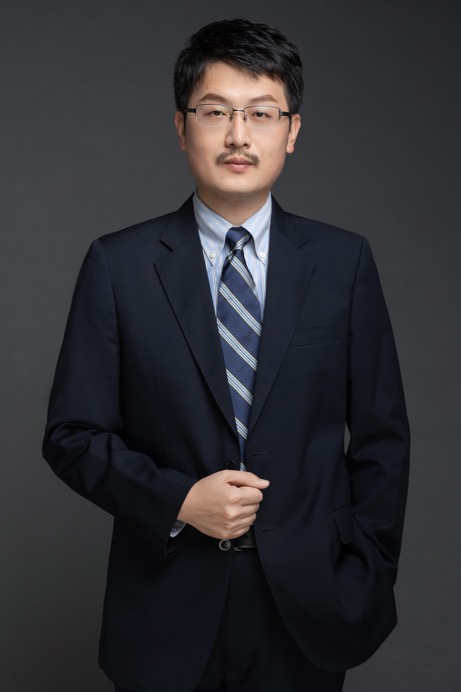 人物简介胡伟担任深圳易思智科技有限公司产品总监，负责主导isMartek Cloud营销云产品的规划设计。在企业数字营销系统规划与建设方面有丰富的实践经验。数字营销领域创新表现主导完成了智慧参会证e-Badge解决方案（硬件+软件系统）的设计，通过将创造性的自研e-Badge智能硬件设备引入企业线下事件营销活动，让参会者获得更好的数字化体验，帮助主办方更好的实现事件活动数据收集与洞察。该解决方案已在“2020华为云年度峰会”、“2020华为懂行大会”等项目获得成功应用。主导完成了B2B企业营销与社媒网络结合应用的模式探索，在B2B企业营销对接社媒渠道推广传播、数字化赋能社媒传播圈层、社媒体系全员营销模式运营与精准营销等模式都完成了实践探索，帮助企业客户获得良好效果、拓展了新的营销模式，并实现了创新模式的产品化落地，例如：通过社媒圈层传播模式实践企业事件活动渠道邀约，转化率提升40%，线索质量提升30%。完成了易思智isMartek Cloud营销云产品规划设计，并在线下营销、线上营销和社媒营销等场景，得到了多个领域行业头部客户的认可和规模应用（例如：支撑华为云与计算2020全年线下事件营销活动、支撑华为EBG全球2020全年线上直播与线下会议、维谛技术2020全年线上系列webinar活动等）业界评价胡伟是营销技术领域专家，凭借其多年的产品洞察、技术架构经验积累，带领易思智营销云团队在产品创新、技术研发、行业实践等方面做出突出贡献，其中E-badge智能营销云等产品更是获得了业界的认可！--易思智联合创始人 林柏David的营销云团队在B2B Martech产品在多场景获客、线索培育、用户运营等方面有突出的特点，与Intel的合作过程中除了出色的产品平台提供，更是在数据架构咨询、营销Campaign策划等方面给了我们很多的有价值的建议，是当之无愧的领域专家！--Intel中国区营销总监 陈建华 